			Consolidated COVID Risk Assessment (Update V6.3)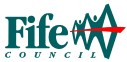 Face Coverings SummaryServiceEducation & Children’s Services DirectorateRisk assessment Compiled by: C Meeks / 
R ThomsonDate: 02.09.2102.09.21Task / Process / ActivityOccupation and Operation of Educational Establishments from 9th August 2021Risk assessment Approved by: Date: LocationRimbleton Primary SchoolReviewed date:tbcVersion No:Version No:6.3Hazard: The spread of COVID-19 Infection between building occupants and into the communityConsequence: Contracting COVID-19 and becoming unwellPersons Affected: All Building Occupants (Pupils, Staff, Visitors, Contractors etc.)Updates: are highlighted in yellowRelated Procedures / Assessment:  SG COVID-19: Test & Protect (26.07.21)					SG COVID-19: Advisory Sub-Group on Education and Children’s IssuesSG COVID-19: Guidance on reducing the risks in schools (09.08.21)	SG COVID-19: Returning to offices (15.07.21)HPS COVID-19: Guidance for non-healthcare settings (31.12.20)		SG COVID-19: Guidance for school age childcare services (04.08.21)SG COVID-19: Early Learning and Childcare Services (03.08.21) SG COVID-19: Supporting children and young people with complex additional support needs (29.1.21)
SG COVID-19: advice for people at highest riskOther Guidance:SG COVID-19: Working from home (14.07.21)				Working Safely during the coronavirus outbreak – HSE guide (31.07.21)HPS Infection Prevention and Control in Childcare Settings 2018		DfE: Health and safety responsibilities and duties for schools
HSE: Ventilation and air conditioning during COVID-19COVID-19: guidance for first responders (First Aid) Control Measures(existing Precautions)Attendance at Educational EstablishmentsNo individual (staff member, child, young person, visitor, contractor etc.) should attend the site if they:have any symptoms consistent with COVID-19 (new continuous cough; high temperature; loss of /or change, in sense of smell or taste):have been told by Test and Protect to self-isolate or:live with someone displaying symptomsreceived a positive result from a lateral flow testYou should isolate immediately and book a PCR test following Scottish Government and NHS advice. The isolation period will depend on certain criteria and the result of the PCR test.  Further information for household contacts is available here.  In the event of a building occupant developing symptoms whilst onsite they mustsafely inform a member of staff and then management.Parent to be called.avoid contact with others or touching people, surfaces or objectswhere possible, go to an area where they can isolate, preferably well ventilated and behind a closed door – self-isolate in medical room..if well enough, leave directly, (accompanied by a household member if required). If extremely unwell, call 999 and advise the call handler you are concerned about COVID-19.If the symptomatic individual requires supervision and physical distance cannot be maintained, PPE outlined in PPE Requirements - Schools must be worn. PPE kept in first aid room.Following a positive test result, staff and pupils should only return to educational establishments when they are feeling clinically better, symptom free and have completed their self-isolation period, following current Government guidance. During isolation some individuals can return to school in advance of the self isolation period ending – Individuals aged between 5 and 18 who receive a negative PCR test can return to school. (Even if someone else in their household has tested positive and is continuing to self-isolate.) If symptoms develop, they must self-isolate immediately, and you should book them another PCR test.Anyone over 18 who is fully vaccinated (with at least 2 weeks since the final dose), has no symptoms, and has had a negative PCR test can also return to school or work.Children aged under 5 who are in contact with a positive case are exempt from self-isolation unless they develop symptoms. Parents are encouraged to arrange a PCR test but this is not mandatory.Individuals in the highest risk group (previously shielding individuals)Children and young people previously on the shielding list: can (at level 0 and beyond level 0) now follow the same advice as for the rest of the population in relation to attending education and childcare.Families to update school immediately if COVID 19 is reported within household or is a reason for child’s absence.Staff previously on the shielding list can (at level 0 and beyond level 0) now follow the same advice as for the rest of the population in relation to attending educational establishments if they cannot work from home.  Any staff member unsure about their medical circumstances should speak with their clinician.Individual risk assessments should be in place for those in the highest risk group. Staff responsibility to contact line manager if they feel risk assessment is required.Pregnant employees who are 28 weeks pregnant and beyond with no underlying health conditions can attend their workplace if all covid secure measures (including stringent physical distancing) are in place and can be adhered to.  In this case their pregnancy risk assessment must be updated.  Initial risk assessment to be completed at 12 weeks and a second on approach to 28 weeks. Pregnant employees to be encouraged to be vaccinated. An Occupational Health referral must be made for any pregnant employee who has an underlying health condition. Further information regarding pregnant employees is available on the FC Intranet.VaccinationsAll school staff and pupils (aged 16 and over) who have not received both doses of the vaccine have been encouraged to seek full vaccination as soon as possible, following the recommended gap between doses.The JCVI (Joint Committee for Vaccination and Immunisation) advice should be followed for some key groups of children and young people.TestingInformation on the range of testing options and how to book tests are available on the NHS inform website or by calling 119Asymptomatic testingTwice weekly lateral flow devices (LFD) testing is available and encouraged for all school staff and secondary pupils.The programme for all school staff includes, Catering/Cleaning/Janitorial staff, Travel Escorts, Taxi/Minibus Drivers, Active Schools employees etc.Peripatetic staff, can collect kits from a nominated single establishment.LFD test kits can be collected at your secondary schools or via Get a test if you do not have symptoms | NHS informOffice responsible for administration of test kits.Staff responsibility to log test results with NHS inform.Reporting of Positive Cases and Contact TracingCorrect COVID-19 absence/SEEMiS Codes must be used to allow tracing of potential cases – staff have access to codes.It is advisable (although no longer a requirement) to maintain seating plans and attendance registers as these will assist contact tracing where positive cases are identified.It is advisable (although no longer a requirement) that, where possible, pupils should sit beside the same person over the whole school day.Establishments will record details of school-based staff visitors, contractors and other Council staff who come into the building for tracing purposes, using a standard template. Visitors will continue to use track and trace book situated at the main office.HT/DHT should provide central Education Business Support teams with out of hours contact detailsArrangements in place for a member of SLT to be available to attend NHS PAG (meeting to discuss a positive case) when requiredWarn and inform letters are sent to close contacts as per Public Health or ECS advice.Physical Distancing 
The requirement for physical distancing is at least 1m, however as schools and ELC settings already have 2m physical distancing in place, which does not limit capacity, it is expected that most establishments will retain 2m physical distancing arrangements.  Any reduction to the 2m distance must be recorded and justified within the further actions section at the end of this assessment.ELC settings: Physical distancing between adults, but no distancing is required between young children, or between young children and adults. This includes P1 and P2 classesPrimary: Physical distancing between adults, and between adults and children, with the exception of P1 and P2 classes. Children within distinct class groups do not need to adhere to 2m social distancing.Secondary: Physical distancing between adults, and between adults and pupils.  Physical distancing between pupils is encouraged (particularly indoors), where possibleParents/Carers: Physical distancing between parents/children on school premises. Only parents from P1 – P3 will be allowed in the playground. P4 – P7 parents to drop off and collect outwith the school premises.ASN Children: Staff may not always be able to maintain physical distance, but practices should be continually reviewed. Staff need refer to mandatory guidance for return to school buildings 20-21.In General:Areas have been reconfigured to support physical distancing. Additional space for staff available in room 10 on senior landing.Occupants in the building are kept to a minimum, e.g. control of visitors and contractorsStaff meetings should be held virtually rather face to faceOne-way systems are reviewed and refined as requiredAssemblies and other large indoor gatherings are not permitted at this time. Assemblies will continue to be virtual. Any large gatherings should take place outside and allow from 2m distancing between adults.Cleaning and Waste Management ArrangementsCleaning ArrangementsFor setting specific advice, refer to Cleaning Protocol and Standard (Schools) and Cleaning Protocol and Standard (ELC) which describes the tasks being undertaken and by whomParticular consideration should be given to the cleaning regime for sensory rooms – sensory room limited to Purple room only.Children should access toys and equipment that are easy to clean. Resources such as playdough, sand and water can be used with regular cleaning and replaced on a daily/sessional basis when groups change.Children should be discouraged from bringing toys from home. Some children may require a transitional object or toy as a comforter, and consideration should be given as to how to safely manage this.Soft furnishings must be used and laundered in accordance with Table 1 of the ELC GuidanceSoft furnishings can be returned to classrooms but limited in communal areas. These must be cleaned in accordance with ELC guidance.ELC resources (PLJ and story sacks) can be shared between the setting and home in accordance with Table 2 of the 
ELC GuidanceEach setting should be cleaned every night or when children’s sessions changeSurfaces in dining or snack areas should be wiped down and disinfected in between use by each group of children. Disinfectant sprays used in early years, only when no pupils are around.All crockery must be cleaned using a dishwasher or with general purpose detergent and allowed to air dry if possible or be dried using single use cloths as detailed in the Guidance on Food Management and Hygiene in ELC Settings and House Rules on Food Management and Hygiene in ELC Settings.Cleaning protocol to be displayed in each area - separate ones for Staff/Pupils (e.g., keyboards, white board pens) and cleaning staff Hygiene stations to be present in all classrooms. Continued cleaning of equipment before and after use. Gym equipment to be cleaned and tidied after use. Desks to be wiped down before afternoon session.Staff should ensure they clean a keyboard, photocopier, shared telephone handset before and after useResources are cleaned using alcohol wipes (for IT equipment only) and disinfectant wipesRegular cleaning of toilets – regular cleaning, not after each visitTouchpoints cleaned by additional cleaner on a daily basis.Wheelchair handles and trays wiped each time they are used and certainly every time someone else handles wheelchair.Regular onsite monitoring of stock and cleaning procedures.  Escalate any concerns to school or Facilities Management managers.Frequent site inspections by Facilities Management staff to observe practice and discuss the programme with school managers.Environmental decontamination after suspect COVID-19 case Any environmental decontamination should be arranged with your facilities Management team and should focus on the immediate area occupied by the individual e.g. desk space, should be cleaned with detergent and disinfectant. This should include any potentially contaminated high contact areas such as door handles, telephones, grab-rails.Once this process has been completed, the area can be put back into use 10/15 minutes after cleaning.Catering and Food Consumption ArrangementsIn Dedicated Dining SpacesNew lunch regime to begin week beginning 6th September 2021. Children will continue to wash hands prior to having lunch.All children to sit in class groups to eat.Lunches to be delivered to children at tables. First sitting – Nursery in hall 12.00 – 12.2512.25 – 12.30 kitchen staff clean tablesSecond sitting 12.30 – 12.55 P1, P1/2, P6 and P.7 (teachers to bring class to dining hall fire exit door and then supervise until 12.40) PSAs and SLT oversee from 12.40. Children to remain in dining hall once lunch is finished. Second sitting children must avoid third sitting children when they are lined up for entering the hall. 12.55 – 1.00 kitchen staff clean tables.Children for third sitting (P2/3, P3/4, P4/5 and P.5) line up at fire muster points when bell rings at 12.55. Hands to be sanitised on entry into hall. PSAs and SLT to oversee. Third sitting 1.00 – 1.30 children to remain in hall once lunch is finished. At 1.30pm teachers collect class from hall. ASC and N3s to continue to eat in classrooms and nursery.Clear up arrangements are in place, including the disposal of waste. Continue to use disposable packaging for lunches and provide a bin for each class. Large groups are minimised by pupils having lunches in classrooms, where possibleServery has Perspex screens in place, where possible – liason with kitchen staff to be arranged.Handling cash is minimisedIpay impact to be used for lunches.Meals and SnacksHaving set snack times for groups/stagger dining arrangements would be beneficial for children to stay in play spaces to eatMaximise the use of the outdoor environment for consuming foodPractitioners should refer to 'House Rules for Food management and Hygiene' (updated June 2020)Particularly for Secondary Schools: promote the availability of on-site school lunches and encourage all pupils in attendance to consume those school lunches or come with a packed lunchStaffroom / Kitchen facilitiesStaff to utilise their own cutlery/crockery etc, not to be stored in a shared cupboardAppliances should be cleaned before and after use, including microwave, kettle, fridge handles, etcStaff to maintain physical distancing at all times. Staffroom capacity to be maintained at 2m social distancing. Staggered breaks and reconfiguring layouts will support this.Signage to be displayed advising the maximum number of people permitted in the roomFace coverings should be worn as a further prevention measure when not consuming food/liquidIf tables and chairs have been used it is the staff responsibility to ensure they remain physically distanced.Respiratory and Hand HygieneHandwashing facilities are accessible.  Hands are washed with soap and water for 20 seconds frequently. Where possible, disposable paper towels or kitchen roll is used.  Where available, existing hand dryers are used.Handwashing/sanitising is encouraged on arrival, when leaving the setting, before and after eating, after toileting, at regular intervals throughout the day and when moving between different areas (e.g. between different rooms or between coming inside and going outside)Supervision and assistance (if required) is provided for children washing their hands.Water is never shared in a communal water bowl.A supply of antiviral hand sanitiser is available to pupils, parents and staff at the entrance to the setting.Antiviral hand sanitiser is not recommended for children when soap and water is available. N3 children to use wipes rather than sanitiser.Good respiratory hygiene is encouraged (‘Catch it, kill it, bin it’), staff and pupils are encouraged to carry tissues. Management of the use of and storage of hand sanitiser Practices to improve school systems are regularly reviewed by the COVID risk assessment group once a term, e.g. pinch points / bottlenecks are identified and resolved as far as possibleCleaning support in place to wipe up any spillagesUtilise as many exits/entry points as far as possible to distribute pupil groups and avoid queuingRegular review of storage arrangements to address risk of quantities of flammable liquid being keptStored outside in secure storage areas as far as possible – stored in a metal cabinet in cool store.Staff to let janitor know when supplies need replenished. Distributed across the building where appropriateLarge containers are not decanted into smaller onesOpen containers are supervised appropriately, taking account of the age of the user, and stored securely when not in useVentilationDoors, windows and window vents are opened, where it is safe to do so, to increase natural ventilation and to reduce contact with door handles. Fire doors (usually identifiable with ‘Fire Door Keep Closed’ signage) must not be wedged open to increase ventilation unless they are fitted with a self-closing mechanism which responds to an actuation of the fire alarm system. Blinds to be open above windows to allow for airflow. Staff have responsibility for closing windows at the end of the day. Protocols relating to ventilation are appropriate and agreed by staff.  Windows opened 15 mins before and after occupancy.All school establishments have access to CO2 monitors to identify poorly ventilated areas.  Clear advice has been provided on the appropriate use of CO2 monitors including the procedures to be followed in the event of inappropriate levels being indicated. Staff to alert janitor and HT if CO2 monitor flashes red.Schools follow COVID-19 Practical measures for Building Operation guidance regarding local ventilation strategies.Mechanical ventilation systems have, wherever possible, been adjusted to full fresh air.Requests can be submitted to Property Services to check suitability of ventilation systems.Property Services are informed if remedial work (window/door or mechanical ventilation maintenance etc.) is required.
Keeping up to date / Adhering to COVID-19 guidanceSLT review contents as this is received (normally summarised or links available via the weekly HT briefing) which is saved in management – school improvement – session 21/22 – HT briefings – responsibility of all SLT to check)Implications considered and advice taken if requiredSpecific matters discussed at cluster groups or via strategic HT meetingsPractical Subjects are conducted in accordance with the guidance Practical activities guidelines | COVID-19 education recovery | National Improvement HubCommunication and Information SharingRegular and clear 2-way communication processes are in place with staff, TU representatives, parents and pupils for all aspects of school occupation and operation - termly meetings with COVID risk assessment group to review RA. Monthly communication with parent body via newsletter and school website.Staff and pupils are actively engaged in agreeing and establishing new practices and routines. TU rep liaise with staff and pupil voice represented in teachers planning.Systems and processes are in place to encourage staff to feel responsible – such as establishing a local team or champion and working collectively to develop local solutions to the behavioural and staff movement problems.Key documents are cascaded with staff groups via email and virtual meetings - staff have a responsibility to read weekly update and government guidance.Janitor to ensure corporate signage is up to date and Chantel Hogg and June Cameron are responsible for Board Maker signage. Parental/Carer communication is issued to keep them informed and to remind them of their role to keep the school community safeDirecting staff to the dedicated Education COVID pages on FISHInternal signageAppropriate signage in areas being used, staff room, classroom, toilets, dining hall etc in relation to physical distancing & hand washing. Each staffroom/toilet to have signage advising the total number of people permitted in the room at one time.Cleaning protocol and responsibilities are displayed in each area.Staff Wellbeing (to mitigate against COVID related anxiety) Time taken to discuss this regularly, progressing concerns raised about implementing measuresUse made of the universal staff wellbeing approaches and resources referred to in the HT briefings and weekly updates. Staff to contact Beth Scott with any concerns. Staff to contact wellbeing working party regarding wellbeing supports available for staff. Follow absence management process, referring to occupational health if requiredTravel, Transportation & Traffic ManagementStaff/School:Staff should follow Transport Scotland advice on how to travel safely to work. which includes no car sharing as 1m social distancing cannot be adhered to. School Traffic management plans have been updated as required – to be confirmed.School Travel Plans have been reviewed and promoted to encourage active travel routesStaggered and allocated drop off/pick up times are in place where practical. Parents of children in P.4 - P7 encouraged to drop off and collect children out with school grounds. School TransportPassengers should not board dedicated school transport if they, or a member of their household, have symptoms of COVID-19If a passenger develops symptoms whilst at school they will be sent home but must avoid travel on regular home-to-school transport.  Parents will be contacted and safe arrangements made to collect the child or young person.  The wearing of a face covering is strongly advised in this case.All passengers, staff and drivers must sanitise or wash their hands prior to boarding dedicated school transport.Whilst physical distancing between passengers traveling on dedicated school transport is not required it remains safer to keep a distance where possible.The expectation is that all those aged 12 years old and over will wear a face covering when on school transport, unless exempt.Transport operators are asked to keep windows open and ensure that mechanical ventilation uses fresh rather than recirculated air, with air purges between journeys where possibleSchedules for enhanced cleaning of dedicated school transport have been agreed with all operators Drop off and pick upParents are encouraged to park further away and walk in to avoid congestion. Parents should drop off and go. P1 to P3 parents only allowed within playground.Car-sharing with children of other households should be discouragedParents/carers should be encouraged to look at alternative ways to get to the setting e.g., walkingDedicated pedestrian gates are open to maximise the width of the pupil access - all 3 entrances are open.School staff will use door entry systems where possible to deal with enquiries and avoid visitors entering the school building.If queuing parents must exercise physical distancing between families, this will require parents and families to queue outside of the building. This is pertinent to P1 – P3 parents and nursery parents. Parents/carers do not enter the school building unless strictly necessary to support children and young people.  Any such visit is agreed in advance and parents/carers must follow all school COVID protocolsSettling in (ELC/ASN)Wherever possible and particularly when a child is settling into the service, handover should be undertaken in an outdoor area with the parent and away from other children. If it is not possible to maintain physical distancing between adults, staff and children should wash hands after the child is safely in the settingConsider how to support staff, parents and children to familiarise themselves to the revised layouts and movement patternsConsider enhanced transitions for children with ASNConsideration should be given to the arrangements for parents of children with complex needs or disabilities, who may normally drop their children off within the school grounds.Movement around and between sitesOne-way systems are in place where practical – corridors and stairsThe use of external areas to move between parts of the building is encouraged – Access to dining hall via playground to dining hall fire exit rather than through the school.Age appropriate signage and notices are in place at appropriate locationsThe school has a robust approach to minimising movement around the school building and this and is only permitted where essential – all staff notified of expectations.Movement of children, young people and staff between classrooms is minimised wherever possible. Where this cannot be avoided, the provision of appropriate cleaning supplies to enable them to wipe down their own desk/chair/surfaces before leaving and, especially, on entering the room is included as part of overall hygiene strategies for secondary schools.Movement of NCCT teachers between classes and across settings, is minimised wherever possible – minimal number of staff delivering NCCT.Reduced movement between sites applies to (not exhaustive) - student teachers and other professionals (social workers, psychologists, voluntary organisation staff etc) who come in and out of school buildings on an interim basis and move between settings. Every effort is made to secure these wider inputs through lower risk methods such as digital/virtual means or use of outdoor areas.Minimising movement includes Headteachers in shared headship schools.Visits to ELC settings by specialist staff should be conducted in accordance with Table 6 of the ELC GuidanceMovement for peripatetic staff between ELC settings should be conducted in accordance with Table 7 of the ELC GuidanceRecords are retained for tracing purposesIn general, there is no increased risk of transmission for children and young people who attend multiple educational settings.  However, these arrangements may be temporarily suspended or reduced if linked cases occur (e.g. Household members or close contacts)Inclusion for ASC pupils can commence – social distancing between adults must remain in place. Review Emergency Evacuation Procedures –COVID control measures do not impinge on or conflict with existing evacuation planPPEStaff are aware of the specific PPE required for tasks and ensure that it is worn in accordance with the instructions for schools  and the instructions for ELC – visual has been produced and is displayed in class.Staff are trained in the use of and understand the proper disposal procedure for all PPE items – staff to watch NHS video.Staff carrying out aerosol generating procedures require FFP3 mask. These must be face fit tested to each individualType IIR Fluid Resistant Surgical Masks and eye protection are only required for personal care where there is a risk of splashing from body fluids.  These requirements should be recorded locallyPPE worn for personal care is disposed of after useThe school reorder PPE stock as required to ensure an adequate supply is maintainedA cluster approach to sharing PPE can be adopted if the need arisesIf any child or young person requires an AGP (Aerosol Generating Procedure) they should be taken from the classroom or shared area to a designated room with doors closed and windows open.  If this is not possible as the procedure may be required urgently an individual risk assessment must be carried out to minimise the transmission risk to other building occupants. Face CoveringsFace coverings are worn in accordance with national guidance (see summary at the end of the risk assessment)Reminders are issued to pupils and parents/carers frequently about the expectation to wear one (including on school transport), unless medically exempt, how to wear, store and dispose of them via Facebook, groupcall, newsletters and website. Staff monitor and report levels of compliance, applying the school’s behaviour management policy where requiredPupils aged 12 years and over are required to wear face coverings on school transport, unless medically exemptThe school retains a stock of face coverings to supply individuals who do not have oneFace coverings are not shared with othersFace coverings are the right size to cover the nose, mouth and chinChildren are taught how to wear, store and wash (if reusable) a face covering properlyDisposable face coverings are disposed of safely and hygienicallyPractical curricular activities (including excursions)Drama, Music, PE and Dance take place indoor and outdoor in accordance with the relevant Education Scotland guidance Practical activities guidelines | COVID-19 education recovery | National Improvement HubOther practical activities such as Science, Technologies, Home Economics, Art & Design and Photography take place in accordance with the relevant Education Scotland guidance Practical activities guidelines | COVID-19 education recovery | National Improvement HubSchool trips and visits take place in accordance with the Coronavirus (COVID-19): school visits and trips guidance.  Local procedures are in place for authorisation of such trips through Evolve.Singing in ELC settings should be conducted in accordance with Table 4 of the ELC Guidance ELC guidance to be shared on websiteCaring for Children in Small Groups (Early Years, P1-P2)Schools should establish groups of children who will work together consistently throughout sessions.For ELC settings, group sizes are detailed in Table 3 of the ELC Guidance.Groups can use large spaces at the same time as other groups but children from different groups should not mix freely. Membership of the groups should not change.Physical distancing must be maintained between adults.Sharing of resources between groups should be minimised or cleaned between uses.Parent/Carer visits to all ELC establishments are conducted in accordance with Table 5 of the ELC Guidance 
Maximising use of outdoor spacesOutdoor areas or nursery gardens should be used as much as possible across the day.Outdoor education should be encouraged for mainstream classes. Equipment used in mud kitchens and sand pits must be cleaned between groups.Outdoor clothing can be shared, if required, whilst ensuring good hand hygiene before and after dressing.Children encouraged to come to school wearing gym clothes on gym day. Children encouraged to bring a change of clothes which will stay in school incase of accidents. Blended placements (where children attend two or more settings)Blended placements in an ELC setting should be conducted in accordance with Table 8 of the ELC Guidance.Where blended placements occur contact with other groups should be assessed and records kept of other settings to assist with tracingGeneral Operational MattersIntercoms are used to manage visitors coming into the buildingMinimal cash handling takes place, any payments should be onlineIn most cases, only one or two people in the main office enforcing physical distancingReception staff complete the sign in sheet on behalf of the visitor, alternatively sign in sheets, pens will need to be wiped between each visitor’s use.  The sign in sheet containing personal details (e.g. mobile telephone numbers) must not be left visible for other visitors to view when they sign in.Staff toilets - if a single toilet, the normal engaged/vacant sign is sufficient.  If the toilet is larger and has multiple cubicles, then every second cubicle/urinal is to be taped off.Staff should be conscious to minimise clothing accessories and jewelleryStaff should ensure their work areas are tidy, no personal items to be left in areas, resources are in cupboards or on shelves to allow surfaces to be clear to allow for effective cleaning – this has been highlighted to staff – corridors should also be free from clutter.Further Action Required / Review CommentsAction by (whom)Action by (date)This risk assessment does not supersede any other risk assessments in place that cover work related or learning activities/tasks.  Where the COVID-19 guidance produced by the Scottish Government and the NHS, for example regarding physical distancing, may affect how tasks described in these risk assessments are carried out, tasks should be reviewed, and processes updated by staff to reflect the impact of COVID mitigations.Where any establishment reduces the physical distancing requirement to below 2m, the justification and any supplementary control measures must be recorded here:Trade Union and/or Staff Representative(s), have been involved in agreeing the contents of the risk assessment prior to approvalAll staff have received a copy or will have electronic access to this risk assessmentAll staff know what to do if there is persistent non-compliance with wearing face coveringsAll staff can access a list of names of children/young persons who are exempt from wearing a face coveringFace Coverings should be worn in the following circumstances (except where a person is exempt)Secondary SchoolPrimary SchoolELCTo be worn by adults wherever they cannot keep physical distance from other adults and/or children and young people.ApplyApplyApplyAt all times when adults in primary schools are moving around the school in corridors, office and admin areas, canteens (except when dining) and other indoor communal areas, (including staff rooms and toilets)Not applicableApplyNot appliableAt all times for all staff and learners in secondary schools (including special schools)ApplyNot ApplicableNot appliableIn line with the updated arrangements for public transport, where adults and children and young people aged 12 and over are travelling on dedicated school transport.ApplyApplyApplyBy parents and other visitors to the school site (whether entering the building or otherwise) including parents at drop-off and pick-upApplyApplyApplyPupil and School Support Assistants and those supporting children with Additional Support Needs, who may routinely have to work closely with primary, secondary or special school pupils, should wear face coverings as a general rule.  However, the use of opaque face coverings should be balanced with the wellbeing and needs of the child, recognising that face coverings may limit communication and could cause distress to some children – appropriate use of transparent face coverings may help in these circumstances. It is advised that these adults should be very alert to symptoms and follow closely the guidance on responding to COVID-19 symptoms.ApplyApplyApplyAny adult wishing to wear a face covering should be enabled to do so.ApplyApplyApply